 Артемьева Е.В., воспитатель, первая квалификационная категорияИскитим 2018Без инновационной работы сегодня нет развития образования, нет современного его качества. Современные технологии активно используются в воспитательно-образовательной и методической работе нашего дошкольного образовательного учреждения и направлены на реализацию федеральных государственных стандартов дошкольного образования.Стремление к инновациям  стало внутренней потребностью всех сотрудников образовательного учреждения. Педагоги постоянно развивают и повышают свои профессиональные качества и навыки.Технология – это совокупность приемов, применяемых в каком-либо деле, мастерстве, искусстве (толковый словарь).Педагогическая технология - это совокупность психолого-педагогических установок, определяющих специальный набор и компоновку форм, методов, способов, приёмов обучения, воспитательных средств; она есть организационно - методический инструментарий педагогического процесса (Б.Т.Лихачёв). Основные требования (критерии) педагогической технологии:КонцептуальностьСистемностьУправляемостьЭффективностьВоспроизводимостьКонцептуальность - опора на определенную научную концепцию, включающую философское, психологическое, дидактическое и социально-педагогическое обоснование достижения образовательных целей.Системность – технология должна обладать всеми признаками системы: - логикой процесса, - взаимосвязью его частей, - целостностьюУправляемость – возможность диагностического целеполагания, планирования, проектирования процесса обучения, поэтапной диагностики, варьирования средств и методов с целью коррекции результатов.Эффективность – современные педагогические технологии, существующие в конкретных условиях, должны быть эффективными по результатам и оптимальными по затратам, гарантировать достижение определенного стандарта обучения.Воспроизводимость – возможность применения (повторения, воспроизведения) образовательной технологии в образовательных учреждениях, т.е. технология как педагогический инструмент должна быть гарантированно эффективна в руках любого педагога, использующего ее, независимо от его опыта, стажа, возраста и личностных особенностей.Основные виды инновационных технологий, применяемых в ДОУ.К числу современных образовательных технологий можно отнести:здоровьесберегающие технологии;технологии проектной деятельности;технологии исследовательской деятельности;развивающие технологии;коррекционные технологии;информационно-коммуникационные технологии;личностно-ориентированные технологии; игровые технологии;технология проблемного обучения;лепбук;кейс- метод;ТРИЗ-технологии.Здоровьесберегающие технологиимогут быть направлены на сохранение здоровья и реализовываться медицинским персоналом: контроль за питанием, мониторинг здоровья, обеспечение здоровьесберегающей среды;могут быть направлены на физическое развитие ребенка посредством различных видов гимнастик (дыхательная, пальчиковая, ортопедическая, закаливания, динамических пауз, зрительная;знакомство с культурой здоровья, здоровым образом жизни;обучение здоровому образу жизни через коммуникативные игры, игровые сеансы, логоритмику, физкультурные занятия;коррекционными реализовываюся на сеансах различного вида терапий (арт-, сказко-, цвето-).Выбор здоровьесберегающих педагогических технологий зависит:от типа дошкольного учреждения,от продолжительности пребывания в нем детей,от программы, по которой работают педагоги,конкретных условий ДОУ,профессиональной компетентности педагога,показателей здоровья детей.Технологии проектной деятельностиКлассификация учебных проектов:«игровые» — детские занятия, участие в групповой деятельности (игры, народные танцы, драматизации, разного рода развлечения);«экскурсионные», направленные на изучение проблем, связанных с окружающей природой и общественной жизнью;«повествовательные», при разработке которых дети учатся передавать свои впечатления и чувства в устной, письменной, вокальной художественной (картина), музыкальной (игра на музыкальных инструментах) формах;«конструктивные», нацеленные на создание конкретного полезного продукта: сколачивание скворечника, устройство клумб.Типы проектов:По доминирующему методу: исследовательские,информационные,творческие,игровые,приключенческие,практико-ориентированные.По характеру содержания: включают ребенка и его семью,ребенка и природу,ребенка и рукотворный мир,ребенка, общество и его культурные ценности.По характеру участия ребенка в проекте: заказчик,эксперт,исполнитель,участник от зарождения идеи до получения результата.По характеру контактов: осуществляется внутри одной возрастной группы,в контакте с другой возрастной группой,внутри ДОУ,в контакте с семьей,учреждениями культуры,общественными организациями (открытый проект).По количеству участников: индивидуальный,парный,групповой,фронтальный.По продолжительности: краткосрочный,средней продолжительности,долгосрочный.Технологии исследовательской деятельностиОсновной целью исследовательской деятельности является создание экспериментальной деятельности, активным участником которой выступает ребёнок. Непосредственное участие ребёнка в ходе эксперимента позволяет ему воочию увидеть процесс и результаты.Для этого в процессе обучения дошкольников педагоги прибегают к таким распространенным методам, как: постановка проблемы, ее всесторонней анализ, моделирование, наблюдение, экспериментирование, фиксация результатов, поиск решений и выбор лучшего из них.Исследовательская деятельность ребенку помогает выявлять актуальную проблему и посредством ряда действий ее решить. При этом ребенок подобно ученому проводит исследования, ставит эксперименты.Методы и приемы организации исследовательской деятельности:• наблюдения;• беседы;• опыты;• дидактические игры;• моделирование ситуаций;• трудовые поручения, действия.Технологии исследовательской деятельности помогают найти подход к каждому отдельному ребенку, учитывать его особенности, черты характера и склад ума, и превращать занятия в увлекательное и необыкновенное «приключение». Содержание познавательно-исследовательской деятельностиОпыты (экспериментирование)Состояние и превращение вещества.Движение воздуха, воды.Свойства почвы и минералов.Условия жизни растений.Коллекционирование (классификационная работа)Виды растений.Виды животных.Виды строительных сооружений.Виды транспорта.Виды профессий.Путешествие по картеСтороны света.Рельефы местности.Природные ландшафты и их обитатели.Части света, их природные и культурные «метки» - символы.Путешествие по «реке времени»Прошлое и настоящее человечества (историческое время) в «метках» материальной цивилизации (например, Египет — пирамиды).История жилища и благоустройства.Развивающие технологииВ традиционном обучении ребёнку представляется для изучения уже готовый продукт, шаблон действия. При развивающем обучении ребёнок самостоятельно должен прийти к какому-либо мнению, решению проблемы в результате анализа своих действий.Коррекционные технологииИх целью является снятие психоэмоционального напряжения дошкольников. Виды: сказкотерапия, цветотерапия, музыкальная терапия.Информационно- коммуникационные технологииИспользование ИКТ на занятиях и в воспитательном процессе имеет ряд преимуществ перед традиционными формами организации занятий. Например, благодаря увлекательным программам, разработанным с целью обучить ребенка чтению, математике, максимально развить его память и логическое мышление, дошкольника удается заинтересовать и привить ему любовь к знаниям. Компьютер привлекателен для детей, использование анимации, слайдовых презентаций, фильмов позволяет вызвать активный познавательный интерес у детей к изучаемым явлениям. Анимационные компьютерные картинки, мелькающие на экране, притягивают ребенка, заставляют малыша буквально примкнуть к монитору, позволяют сконцентрировать внимание и сосредоточенно наблюдать за происходящим. Дети легко запоминают новую информацию, а затем обсуждают ее в группе.Способы визуальной поддержки материала позволяют добиться длительной концентрации внимания воспитанников, а также одновременного воздействия сразу на несколько органов чувств ребёнка, что способствует более прочному закреплению новых получаемых знаний.  Новые информационные технологии позволяют строить процесс обучения на основе зрительного (презентация, анимация), слухового (звуковые и видеоматериалы) и осязательного (интерактивная доска, клавиатура) восприятия С помощью компьютерных программ становится возможным моделирование различных жизненных ситуаций, которые бы в условиях детского сада не удалось воссоздать. К ИКТ в ДОУ относятся:компьютеры;интерактивные доски;магнитофоны;телевизоры;фотоаппаратура и т. п.В зависимости от способностей ребенка, программа может быть подстроена именно под него, то есть делать упор на его индивидуальное развитие.При этом вследствие компьютерной неграмотности педагоги могут допускать ряд ошибок. Например, перегружать занятие слайдами, быть недостаточно компетентны в вопросах компьютерной грамотности из-за отсутствия соответствующего опыта.Личностно- ориентированные технологииИспользование личностно-ориентированных, а также игровых технологий способствуют развитию индивидуальности дошкольника. Это является своего рода фундаментом всего образовательного процесса. Основной акцент делается на личности ребенка и его специфических особенностях.Цель личностно-ориентированной технологии – создание демократичных партнёрских гуманистических отношений между ребёнком и воспитателем, а также обеспечение условий для развития личности воспитанников. При личностно-ориентированном подходе личность ребёнка ставится во главу обучения.В зависимости от способностей ребенка, педагог подбирает обучающие игры, которые помогут максимально раскрыть и развить талант малыша. Здесь нет места авторитаризму, навязыванию мнения и обезличенному подходу к воспитаннику. В группе, как правило, царит атмосфера любви, взаимоуважения и сотрудничества.Личностно-ориентированные технологии обеспечивают условия для развития индивидуальности ребенка. Это различные сенсорные комнаты, уголки для индивидуальных игр и занятий.В рамках личностно-ориентированных технологий самостоятельными направлениями выделяются:гуманно-личностные технологии, отличающиеся своей гуманистической сущностью психолого-терапевтической направленностью на оказание помощи ребенку с ослабленным здоровьем, в период адаптации к условиям дошкольного учреждения.Данную технологию хорошо реализовать в новых дошкольных учреждениях, где имеются комнаты психологической разгрузки - это мягкая мебель, много растений, украшающих помещение, игрушки, способствующие индивидуальным играм, оборудование для индивидуальных занятий. Музыкальный и физкультурный залы, кабинеты долечивания (после болезни), помещение по экологическому развитию дошкольника и продуктивной деятельности, где дети могут выбрать себе занятие по интересу. Все это способствует всестороннему уважению и любви к ребенку, веру в творческие силы, здесь нет принуждения. Как правило, в подобных дошкольных учреждениях дети спокойны, уступчивы, не конфликтны.Технология сотрудничества реализует принцип демократизации дошкольного образования, равенство в отношениях педагога с ребенком, партнерство в системе взаимоотношений «Взрослый - ребенок». Педагог и дети создают условия развивающей среды, изготавливают пособия, игрушки, подарки к праздникам. Совместно определяют разнообразную творческую деятельность (игры, труд, концерты, праздники, развлечения).Сущность технологического воспитательно-образовательного процесса конструируется на основе заданных исходных установок: социальный заказ (родители, общество) образовательные ориентиры, цели и содержание образования. Эти исходные установки должны конкретизировать современные подходы к оценке достижений дошкольников, а также создавать условия для индивидуальных и дифференцированных заданий.Выявление темпов развития позволяет воспитателю поддерживать каждого ребенка на его уровне развития.Таким образом, специфика технологического подхода состоит в том, чтобы воспитательно-образовательный процесс должен гарантировать достижение поставленных целей. В соответствии с этим в технологическом подходе к обучению выделяются:постановка целей и их максимальное уточнение (воспитание и обучение с ориентацией на достижение результата;подготовка методических пособий (демонстрационный и раздаточный) в соответствии с учебными целями и задачами;оценка актуального развития дошкольника, коррекция отклонений, направленная на достижение целей;заключительная оценка результата - уровень развития дошкольника.Личностно-ориентированные технологии противопоставляют авторитарному, обезличенному и обездушенному подходу к ребенку в традиционной технологии – атмосферу любви, заботы, сотрудничества, создают условия для творчества личности.Игровые технологииИгровые технологии — вот фундамент всего дошкольного образования. В свете ФГОС ДО личность ребенка выводится на первый план и теперь все дошкольное детство должно быть посвящено игре.При этом игры имеют множество познавательных, обучающих функций. Среди игровых упражнений можно выделить:• выделяющие характерные признаки предметов: то есть учат сравнивать;• обобщающие предметы по определенным признакам;• учат ребенка отделять вымысел от реального;• воспитывают общение в коллективе, развивают быстроту реакции, смекалку и другое.Таким образом, целью игровых технологий является значимость организации игр в воспитательно - образовательном процессе ДОУ.Задачи:воспитывать элементарные общепринятые нормы взаимоотношения со сверстниками и взрослыми через игровые действия;способствовать использованию в практике современных требований к организации игр дошкольников и формировать у дошкольников нравственную культуру миропонимания;совершенствовать у дошкольников приобретенные игровые навыки и умения для развития игровой активности.Технологии проблемного обученияТехнология проблемного обучения — совокупность приемов и методов, которые обеспечивают формирование самостоятельной познавательной деятельности ребенка и развитие творческого мышления посредством преодоления умственного затруднения, вызванного дефицитом знаний. Целью такого метода является овладение общими принципами самостоятельного обучения. Специфика технологии заключается в том, что педагог только определяет задачу, а затем предоставляет дошкольникам возможность на основе ранее усвоенных знаний и приобретенных навыков находить способы решения. Для вовлечения дошкольников в познавательную деятельность проблемная ситуация должна соответствовать доступному уровню сложности и быть реализована в увлекательной форме. Решение проблемной задачи выполняется под руководством воспитателя по следующему алгоритму: осознание заложенного в задании противоречия. формирование гипотезы его разрешения. совместный поиск подтверждения гипотезы. формулировка вывода, уточняющего причинно-следственные связи и расширяющего знания о предмете. Описанный алгоритм предполагает достаточный уровень развития аналитического мышления, ввиду чего проблемные технологии целесообразно применять в группах старшего дошкольного возраста.Лэпбук
Лэпбук, или интерактивная папка, — это самодельная книжка-раскладушка, в которой могут присутствовать всевозможные элементы: кармашки, дверки, конверты и т. д. Лэпбук является результатом совместной деятельности педагога и детей. В нём собирается материал по конкретной теме. Этот метод предоставляет ребёнку возможность самому проводить ознакомление с наглядным материалом — он решает, как взаимодействовать с лэпбуком, складывает и открывает определённые детали по своему желанию.Лэпбук поможет закрепить пройденный материал, а также периодически напоминать о нём в дальнейшем. Такая интерактивная папка часто используется на завершающем этапе проектной деятельности. Лэпбук хорошо подходит для применения в разновозрастных группах. Например, информацию можно распределить подобным образом: для младших дошкольников выделить конверты с картинками животных внутри, а старшим детям оставить материал, где нужно применять навыки чтения, счёта и т. д.Тему для лэпбука можно выбрать абсолютно любую. Следует отметить, что общие темы лучше рассматривать в том случае, если они ещё совершенно новые для малыша. Они часто применяются в создании книжек-раскладушек для младших дошкольников. А вот для детей старших групп лучше выделять частные тематики. Например, лэпбук на тему «Насекомые» подойдёт для младших дошкольников, которые ещё имеют мало представлений об этом. Для старшей же группы лучше выделить в одном лэпбуке отдельные виды насекомых: например, использовать информацию только о бабочках, выделить их виды или же обратить внимание на жуков и т. п. С другой стороны, лэпбук на тему «Экология» будет полезен в общем виде и для старших дошкольников в качестве обзорного метода, поскольку для детей это новая тема. Основа лэпбука заполняется педагогами и детьми.Кейс-методКейс-технология- это общее название технологии обучения, представляющая собой метод анализа ситуации. Это интерактивная технология для краткосрочного обучения, на основе реальных или вымышленных ситеаций, направленная не столько на освоение знаний, сколько на формирование у слушателей новых качеств и умений. Кейс дает возможность приблизиться к практике, встать на позицию человека, реально принимающего решения, учиться на ошибках других.Виды кейсов:печатный кейс: может содержать графики, таблицы, диаграммы, иллюстрации, что делает его более наглядным;мультмедиа- кейс: зависит от технического оснащения;видео-кейс: может содержать видое0 материалы.Чаще всего в работе с детьми применяют технологию «Фото-кейс». Она дает возможность сформировать стратегию принятия решения, с помощью которой ребенок в будущем сможет преодолеть самостоятельно, возникшие жизненные ситуации разной сложности.Этапы технологии «Фото-кейс»:1.Подготовительный этап: знакомство с ситуацией, фотографией. Зафиксировать внимание, создать положительное отношение к ситуации.2.Совместное выделение проблемы, определение целевой установки. Воспитанники самостоятельно осознают цель поиска.3.Активизация детей при помощи ключевых вопросов, поддержать эмоциональный опыт детей, координация работы во время поисковой деятельности.4.Анализ принятия решения. Вовлечение детей в процесс составления плана действий. Дети демонстрируют умения рассуждать.5.Оценочно- рефлексивный этап. Дети выдвигают аргументы, размышляют, применяют полученные знания.Кейс- метод оказывает положительное влияние на речемыслительную деятельность дошкольника.ТРИЗ-технологияТРИЗ (теория решения изобретательских задач), которая создана ученым-изобретателем Т.С. Альтшуллером.Воспитатель использует нетрадиционные формы работы, которые ставят ребенка в позицию думающего человека. Адаптированная к дошкольному возрасту ТРИЗ-технология позволит воспитывать и обучать ребенка под девизом «Творчество во всем!» Целью использования данной технологии в детском саду является развитие, с одной стороны, таких качеств мышления, как гибкость, подвижность, системность, диалектичность; с другой – поисковой активности, стремления к новизне; речи и творческого воображения.Основная задача использования ТРИЗ - технологии в дошкольном возрасте – это привить ребенку радость творческих открытий.Основной критерий в работе с детьми – доходчивость и простота в подаче материала и в формулировке сложной, казалось бы, ситуации. Не стоит форсировать внедрение ТРИЗ без понимания детьми основных положений на простейших примерах. Сказки, игровые, бытовые ситуации – вот та среда, через которую ребенок научится применять тризовские решения, встающих перед ним проблем. По мере нахождения противоречий, он сам будет стремиться к идеальному результату, используя многочисленные ресурсы.Можно применять в работе только элементы ТРИЗ (инструментарий), если педагог недостаточно освоил ТРИЗ-технологию.Разработана схема с применением метода выявления противоречий:Первый этап – определение положительных и отрицательных свойств качества какого-либо предмета или явления, не вызывающих стойких ассоциаций у детей.Второй этап – определение положительных и отрицательных свойств  предмета или явления в целом.Лишь после того, как ребенок поймет, чего от него хотят взрослые, следует переходить к рассмотрению предметов и явлений, вызывающих стойкие ассоциации.Зачастую, педагог уже проводит тризовские занятия, даже не подозревая об этом. Ведь, именно, раскрепощенность мышления и способность идти до конца в решении поставленной задачи – суть творческой педагогики.Итак, все вышеизложенные технологии в первую очередь направлены наповышение качества образования. Однако само понятие «качество образовательного процесса» характеризуется по-разному с точки зрения каждого его участника:- для детей – это обучение в интересной для них игровой форме.-для родителей – это эффективное обучение детей, т. е обучение по программам, хорошо готовящим детей к школе.- для воспитателей – это прежде всего положительная оценка их успешностируководителями ДОО и родителями.Создание технологии невозможно без творчества. Сегодня в центре внимания- ребенок, его личность, неповторимый внутренний мир. Поэтому основнаяцель современного педагога – выбрать методы и формы организации воспитательно-образовательного процесса, которые оптимально соответствуют поставленной цели развития личности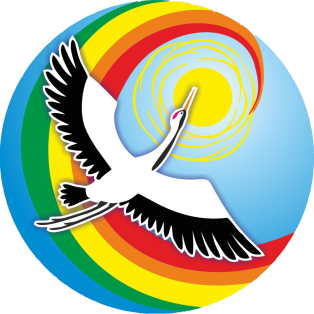 Муниципальное автономное дошкольное образовательное учреждение детский сад № 24 «Журавушка» комбинированного вида г. Искитима Новосибирской областиМуниципальное автономное дошкольное образовательное учреждение детский сад № 24 «Журавушка» комбинированного вида г. Искитима Новосибирской области633209, Новосибирская область, г. Искитим, м/р Южный, 49АТел: 8 (38343) 20005e-mail: madou24-isk@mail.ru Современные инновационные технологии  в воспитательно- образовательном процессеСовременные инновационные технологии  в воспитательно- образовательном процессеСовременные инновационные технологии  в воспитательно- образовательном процессе